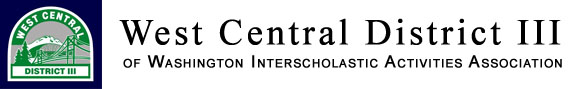 WCD Athletic Director Meetings
2020-21 All meetings at 11:00am unless otherwise indicated
Thursday, August 20-Zoom 11:00AMThursday, September 10 – Sumner SDThursday, October 1 – Enumclaw Expo CenterThursday, November 5 – Kent SD       Thursday, December 3 – Federal Way SD ESC   Thursday, January 7 – Bellarmine Prep  Thursday, February 4 – Clover Park SD ESC                                Thursday, March 11 – Highline SD ESC          Thursday, May 6 – Bethel Learning Center